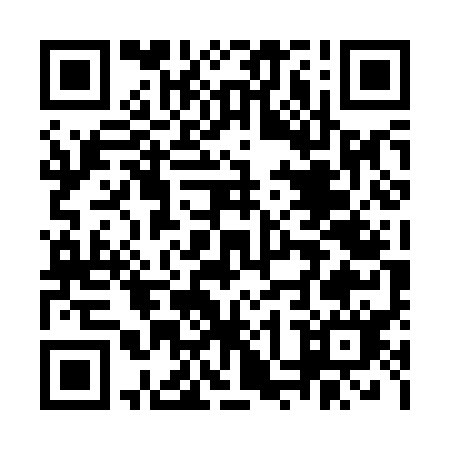 Ramadan times for Sarge, EstoniaMon 11 Mar 2024 - Wed 10 Apr 2024High Latitude Method: Angle Based RulePrayer Calculation Method: Muslim World LeagueAsar Calculation Method: HanafiPrayer times provided by https://www.salahtimes.comDateDayFajrSuhurSunriseDhuhrAsrIftarMaghribIsha11Mon4:304:306:4712:304:086:146:148:2312Tue4:274:276:4412:304:106:176:178:2613Wed4:244:246:4212:304:126:196:198:2914Thu4:204:206:3912:294:146:216:218:3115Fri4:174:176:3612:294:166:246:248:3416Sat4:134:136:3312:294:176:266:268:3717Sun4:104:106:3012:284:196:286:288:4018Mon4:064:066:2712:284:216:316:318:4319Tue4:034:036:2412:284:236:336:338:4620Wed3:593:596:2112:284:256:356:358:4821Thu3:563:566:1812:274:276:386:388:5122Fri3:523:526:1512:274:296:406:408:5423Sat3:483:486:1212:274:316:436:438:5724Sun3:443:446:0912:264:326:456:459:0125Mon3:413:416:0612:264:346:476:479:0426Tue3:373:376:0312:264:366:506:509:0727Wed3:333:336:0012:254:386:526:529:1028Thu3:293:295:5712:254:406:546:549:1329Fri3:253:255:5412:254:416:576:579:1730Sat3:213:215:5212:254:436:596:599:2031Sun4:164:166:491:245:458:018:0110:241Mon4:124:126:461:245:478:048:0410:272Tue4:084:086:431:245:488:068:0610:313Wed4:034:036:401:235:508:088:0810:344Thu3:593:596:371:235:528:118:1110:385Fri3:543:546:341:235:548:138:1310:426Sat3:503:506:311:235:558:158:1510:467Sun3:453:456:281:225:578:188:1810:508Mon3:403:406:251:225:598:208:2010:549Tue3:353:356:221:226:008:228:2210:5810Wed3:303:306:191:216:028:258:2511:02